宜蘭縣中山國小族語泰雅族教學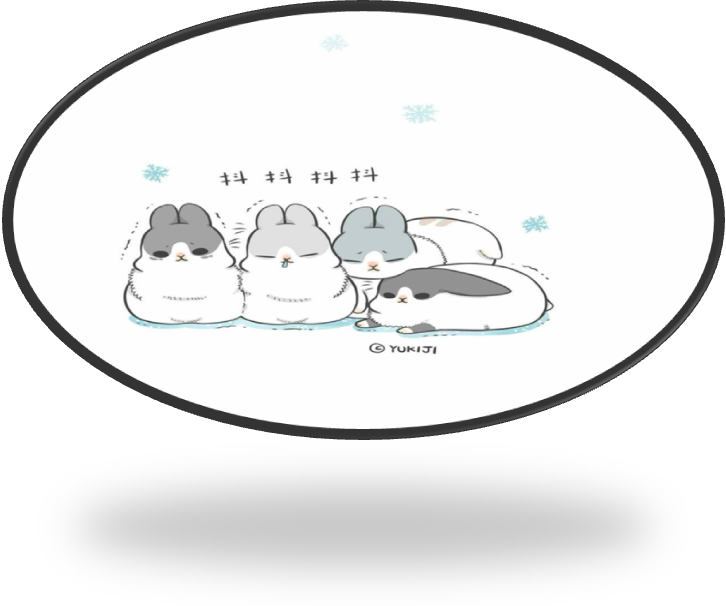 泰雅族賽考利克方言別課程講  師:Hazyung  Yaw wiy(哈勇 堯一)教學適用年級:中級班(四〜六年級)學生姓名:泰雅族語24個字母a  b  c e  g hi  k  l m  n o p  q  r  s t uw x  y z  ’ng泰雅族語24個字母5個母音= a  e  i  o  u19個子音=b   c   g   h          k  l  m  n  p            q  r  s t  w          x  y  z ng   ’泰雅字母的生字:子音(C)+母音(V)產生了一個生字。例如:子音+母音(b + a )= 一個生字以下是泰雅字母音階基本發音法如何發出生字字母音階:先找母音(a.e.i.o.u)由後面找C+V+C再來往前找C+V或V+C再來往前找C或V國民中小學九年一貫課程原住民族語教材賽考利克泰雅語一、基本詞彙一、數字1.qutux〔〕一                    2.sazing〔〕二3.cyugalo〔〕三                  4.payat〔〕四5.zmagal〔〕五                    6.tuzy〔〕六7.pitu〔〕七                     8.spat〔〕八9.qeru〔〕九                    10.mpuw〔〕十11.mpuw qutux〔〕十一           12.mpuwsazing〔〕十二13.mpuw cyugalo〔〕十三         14.mpuwpayat〔〕十四15.mpuwmagal〔〕十五           16.mpuwtuzy 〔〕十六17.mpuw pitu 〔〕十七           18.mpuwspat〔〕十八19.mpuwqeru〔〕十九            20.pusal〔〕二十二、代名詞1.ku〔   〕我                      2.kun〔    〕我3.saku〔   〕我4.kuzing〔    〕我5.mu〔   〕我的6.sami〔    〕我們7.maku〔   〕我的8.mayan〔〕我們的9.ta〔   〕我們10.su〔    〕你11.su〔   〕你的12.isu〔    〕你13.simu〔   〕你們14.mamu〔    〕妳們的15.hiya〔   〕他 16.nya〔〕他的17.qani〔   〕這個               18.qasa〔    〕那個19sqani〔   〕這裡三、疑問詞1.ima〔   〕誰 2.inu〔    〕哪裡3.knwan〔   〕什麼時候           4.hmswa〔    〕怎麼:為什麼5.nanu〔   〕什麼                  6.pira〔     〕多少四、親屬1.yaba〔〕爸爸2.yaya〔〕媽媽3.yutas〔〕祖父4.qutux〔〕祖母5.qsuyan〔    〕歌/姐6.qsuzyan milkuy〔   〕哥哥7.qsuyan kneril 〔   〕姊8.sswe〔   〕弟/妹9.sswe kneril〔   〕妹           10.sswe milkuy〔   〕弟弟11.mtswe〔   〕兄弟姊妹          12.mama〔   〕叔叔13.yata〔   〕嬸嬸五、人物1.squluq〔〕人2.kneril〔〕女生3.mlikuy〔〕男生4.bnkis〔〕長輩/老人5.laqi〔〕小孩6.rangi〔〕朋友7.sinsiy(日文)pcbaq biru〔〕老師8.seto(日文)pqbaq biru〔〕學生9.sinsiy(日文)okita nbu〔         〕醫生六、人名1.Lalu〔〕拉威                 2.Amuy〔〕阿木依3.Sayun〔〕莎韻                 4.Wasiq〔〕哇幸各5.Yayut〔〕啞韻的6.Yumas〔〕游嗎司7.Yusiy〔〕游系8.Hayung〔〕哈勇9.Maray Lesa〔〕父子聯名10.Pusing〔〕步信11.Yukan Pasang〔〕父子聯名12.Yumin Hayung〔〕父子聯名七、身體部位1.roziq〔〕眼睛2.papak〔〕耳朵3.nguhuw〔〕鼻子4.aqwaq〔〕嘴巴5.g，nux〔〕牙齒6.tunux〔〕頭7.snonux〔〕頭髮8.rqyas〔〕臉9.qba〔〕手10.kakay〔〕腳11.hi〔〕身體八、動物1.hozil〔〕狗2.ngyaw〔〕貓3.bzyok〔〕豬4.kacing〔〕牛5.mit〔〕羊6.yungay〔〕猴子7.ngta〔〕雞8.qhniq〔〕鳥9.qoli〔〕老鼠10.qulih〔〕魚九、植物水果1.phpah〔〕花 2.k，man〔〕草3.qhoniq〔〕樹4.abaw〔〕葉子5.ngahi〔〕地瓜6.bwax〔〕米粒-已去殼7.pagay〔〕米-未去殼8.qetun〔〕玉米9.yutak〔〕橘子 10.q，wirux〔〕桃子11.bukil〔〕桃子 12.buqoh〔〕香蕉十、物品1.biru〔〕書2.enpit〔〕筆3.bbiru〔〕筆4.ssom〔〕橡皮擦5.hanray brwan〔〕書桌6.hanray〔〕桌子7.pila〔〕錢 8.lukus〔〕衣服9.ruku〔〕雨傘10.kkyalan〔〕電話11.lengwa〔〕電話12.mari〔〕球13.thekan〔〕椅子14.tman〔〕椅子十一、山川建築1.rgyax〔〕山2.ngasal〔〕家3.pqwasan biru〔〕學校 4.sqoyaw〔〕環山十二、自然景觀1.wagiy〔〕太陽2.byacing〔〕月亮3.bingah〔〕星星4.kayal〔〕天空5.yulung〔〕雲6.hongu utux〔〕彩虹十三、時間1.kawas〔〕年:歲2.ryax〔〕天3.soni〔〕今天:現在4.shera〔〕昨天5.suxan〔〕明天6.sasan〔〕早上7.gbyan〔〕晚上8.krryax〔〕時常9.trang〔〕正在10.tmucing〔〕時:時鐘(敲擊)11.spung〔〕時:時鐘十四、事件(動詞) 1.uwah〔〕來2.mwah〔〕來3.usa〔〕去 4.musa〔〕去5.wayal〔〕去了6.mnwah〔〕去過7.mosa〔〕要去8.mhtuw〔〕出現:出來9.mtuliq〔〕起床 10.m，abi〔〕睡覺11.maniq〔〕吃12.mqwas biru〔〕讀書13.mqwas〔〕唱歌14.myugi〔〕跳舞15.matas biru〔〕畫圖16.mnbu〔〕生病17.mxal〔〕疼痛18.hyapas〔〕嬉戲19.tama〔〕坐20.tuliq〔〕請起立21.mahoq〔〕洗衣服22.maras〔〕帶23.baq〔〕會24.baqun〔〕會25.kmal〔〕說 26.kman〔〕說27.mung〔〕聽28.pung〔〕聽29.mita〔〕看:探視          29/1.ktan〔    〕看:看起來30.smoya〔〕喜歡31.mqwalax〔〕下雨32.qsuqi〔〕遲到33.hmut〔〕隨便(亂)34.hmiriq〔〕浪費35.blaq〔〕好36.lokah〔〕好:安好37.mziboq〔〕早38.mhuway〔〕謝謝39.sgagay〔〕再見 40.qalux〔〕黑色41.talah〔〕紅色42.plquy〔〕白色43.piyux〔〕多44.betunux〔〕美麗45.blaq ktan〔〕好看46.mqas〔〕快樂47.mqelang〔〕懶惰48.qniyat〔〕勤勞49.r，suw〔〕重50.usuw〔〕重51.qruyux〔〕長52.wagiq〔〕高53.rroq〔〕矮54.mtumaw〔〕矮55.cyux〔〕有 56.nyux〔〕在57.maki〔〕在58.ungat〔〕不在十五、其他1.aw〔〕是的2.iyat〔〕不是3.laxi〔〕不要(不可)4.ini〔〕不:不是5.uzi〔〕也6.balay〔〕真的:非常7.cikah〔〕下:一點8.ga〔〕嗎:呢9.qu〔〕格位標記10.la〔〕了:啦11.pi〔〕呢12.bbiru〔〕顏色13.iro〔   〕顏色              14.smka〔〕半                      15.kwara〔〕全部16.ay〔〕唉宜蘭縣中山國小泰雅族族語教學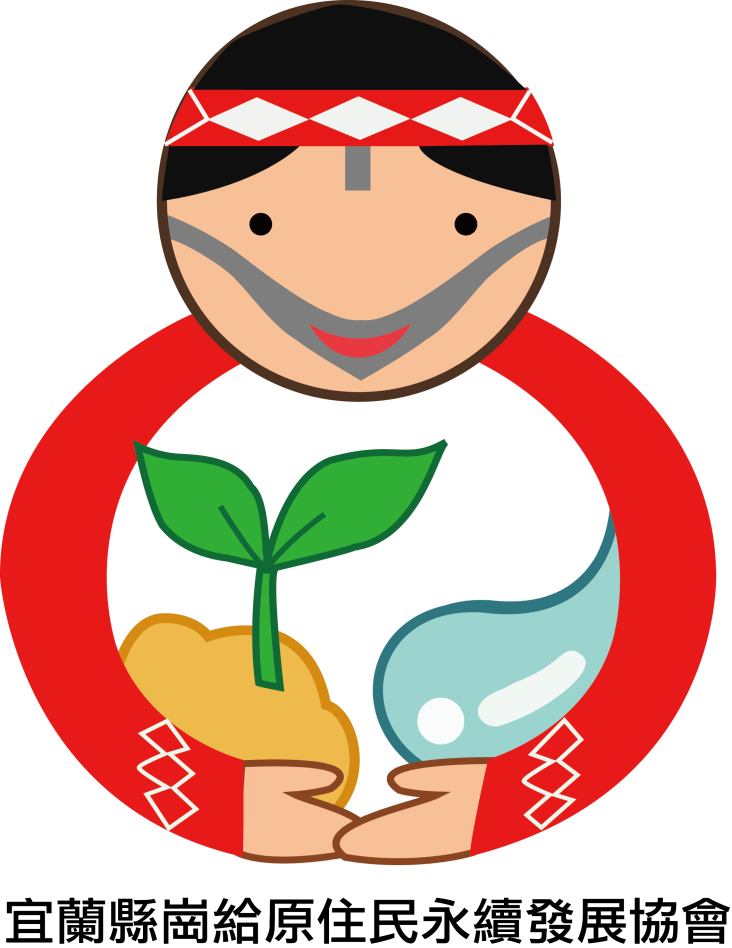 課後測驗講  師:Hayung Yaw wiy(哈勇堯一)教學適用年級:(三年級至六年級)學生姓名:詞 彙 習 作A b c e g h I k l m n o p q r s t u w x y z ’ ng詞 彙 習 作A b c e g h I k l m n o p q r s t u w x y z ’ ng詞 彙 習 作A b c e g h I k l m n o p q r s t u w x y z ’ ng詞 彙 習 作A b c e g h I k l m n o p q r s t u w x y z ’ ng詞 彙 習 作A b c e g h I k l m n o p q r s t u w x y z ’ ng詞 彙 習 作A b c e g h I k l m n o p q r s t u w x y z ’ ng詞 彙 習 作A b c e g h I k l m n o p q r s t u w x y z ’ ng詞 彙 習 作A b c e g h I k l m n o p q r s t u w x y z ’ ng詞 彙 習 作A b c e g h I k l m n o p q r s t u w x y z ’ ng詞 彙 習 作A b c e g h I k l m n o p q r s t u w x y z ’ ng詞 彙 習 作A b c e g h I k l m n o p q r s t u w x y z ’ ng詞 彙 習 作A b c e g h I k l m n o p q r s t u w x y z ’ ng詞 彙 習 作A b c e g h I k l m n o p q r s t u w x y z ’ ng詞 彙 習 作A b c e g h I k l m n o p q r s t u w x y z ’ ng詞 彙 習 作A b c e g h I k l m n o p q r s t u w x y z ’ ng詞 彙 習 作A b c e g h I k l m n o p q r s t u w x y z ’ ng詞 彙 習 作A b c e g h I k l m n o p q r s t u w x y z ’ ng詞 彙 習 作A b c e g h I k l m n o p q r s t u w x y z ’ ng詞 彙 習 作A b c e g h I k l m n o p q r s t u w x y z ’ ng詞 彙 習 作A b c e g h I k l m n o p q r s t u w x y z ’ ng詞 彙 習 作A b c e g h I k l m n o p q r s t u w x y z ’ ng詞 彙 習 作A b c e g h I k l m n o p q r s t u w x y z ’ ng生字音階詞彙句型生字音階詞彙句型生字音階詞彙句型生字音階詞彙句型生字音階詞彙句型生字音階詞彙句型生字音階詞彙句型生字音階詞彙句型生字音階詞彙句型生字音階詞彙句型生字音階詞彙句型生字音階詞彙句型生字音階詞彙句型生字音階詞彙句型生字音階詞彙句型生字音階詞彙句型生字音階詞彙句型生字音階詞彙句型生字音階詞彙句型生字音階詞彙句型生字音階詞彙句型生字音階詞彙句型